г.  Петропавловск-Камчатский		                      «      »            2019 года С целью уточнения отдельных положений приказа Министерства социального развития и труда Камчатского края от 11.01.2019 № 13-п «Об утверждении тарифов на социальные услуги, предоставляемые поставщиками социальных услуг в Камчатском крае в стационарной форме социального обслуживания, на 2019 год»ПРИКАЗЫВАЮ:Внести в приказ Министерства социального развития и труда Камчатского края от 11.01.2019 № 13-п «Об утверждении тарифов на социальные услуги, предоставляемые поставщиками социальных услуг в Камчатском крае в стационарной форме социального обслуживания, на 2019 год» изменение, изложив в редакции согласно приложению, к настоящему приказу.2. Настоящий приказ вступает в силу через 10 дней после дня его официального опубликования и распространяется на правоотношения, возникшие с 01.04.2019.Министр                                                                                            И.Э. КойровичТарифы на социальные услуги, предоставляемые поставщиками социальных услуг в Камчатском крае в стационарной форме социального обслуживания, на 2019 год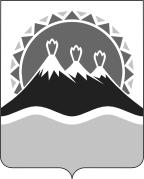 МИНИСТЕРСТВО СОЦИАЛЬНОГО РАЗВИТИЯ И ТРУДАКАМЧАТСКОГО КРАЯПРИКАЗ № О внесении изменения в приложение к приказу Министерства социального развития и труда Камчатского края от 11.01.2019 № 13-п «Об утверждении тарифов на социальные услуги, предоставляемые поставщиками социальных услуг в Камчатском крае в стационарной форме социального обслуживания, на 2019 год»Приложение к приказу Министерства социального развития и труда Камчатского края от                                   №  	№ п/пНаименование социальной услугиСреднее время оказания социальной услуги, час/минМаксимальное количество услуг в месяцТариф на социальную услугу, руб.Тариф на социальную услугу, руб.	№ п/пНаименование социальной услугиСреднее время оказания социальной услуги, час/минМаксимальное количество услуг в месяцВ городской местностиВ сельской местности123.4.5.6.Социально-бытовые услугиСоциально-бытовые услугиСоциально-бытовые услугиСоциально-бытовые услугиСоциально-бытовые услугиСоциально-бытовые услуги1.1Обеспечение площадью жилых помещений в соответствии с утвержденными нормативами0,25/0,083145,1145,241.2Предоставление помещений для отправления религиозных обрядов1/30 По мере возникновения потребности270,51271,321.3Обеспечение мягким инвентарем (одеждой, обувью, нательным бельем и постельными принадлежностями) в соответствии с утвержденными нормативами (совершеннолетние)0,33/2010 (для отделения милосердия, домов –интернатов психоневрологического типа, а также в детских домах-интернатах – до 7 раз в неделю)463,68465,071.3.1 Обеспечение мягким инвентарем (одеждой, обувью, нательным бельем и постельными принадлежностями) в соответствии с утвержденными нормативами (для несовершеннолетних)0,33/2010 (для отделения милосердия, домов –интернатов психоневрологического типа, а также в детских домах-интернатах – до 7 раз в неделю)642,81644,741.4.Обеспечение питанием в соответствии с утвержденными нормативами (для совершеннолетних)4/240311386,901391,061.4.1Обеспечение питанием в соответствии с утвержденными нормативами (для несовершеннолетних)4/240311780,241785,581.5Помощь в приеме пищи (кормление)1,5/90 31947,03949,871.6Предоставление гигиенических услуг лицам, не способным по состоянию здоровья самостоятельно осуществлять за собой уход1,5/9031978,08981,011.7 Организация досуга и отдыха, в том числе обеспечение книгами, журналами, газетами, настольными играми1.7 Организация досуга и отдыха, в том числе обеспечение книгами, журналами, газетами, настольными играми1.7 Организация досуга и отдыха, в том числе обеспечение книгами, журналами, газетами, настольными играми1.7 Организация досуга и отдыха, в том числе обеспечение книгами, журналами, газетами, настольными играми1.7 Организация досуга и отдыха, в том числе обеспечение книгами, журналами, газетами, настольными играми1.7 Организация досуга и отдыха, в том числе обеспечение книгами, журналами, газетами, настольными играми1.7.1Организация и проведение культурно-развлекательной программы 2/12010900,39903,091.7.2Предоставление печатных изданий, настольных игр0,08/525211,10211,731.8Отправка за счет средств получателя социальных услуг почтовой корреспонденции0,7/402420,88422,151.9Оказание помощи в написании писем, обращений и оказание помощи в прочтении писем и документов0,5/30 По мере возникновения потребности239,75240,471.10Покупка за счет средств получателя социальных услуг продуктов питания, промышленных товаров, средств санитарии и гигиены, средств ухода, книг, газет, журналов, настольных игр и их доставка0,7/40 2420,88422,151.11Организация перевозки и (или) сопровождение к месту лечения, получения консультации, обучения, проведения культурных мероприятий 2/120 2 (для детских домов-интернатов по мере необходимости)1039,861042,981.12Сопровождение во время прогулок 2,5/150 10 раз - для отделения милосердия, 31 – для получателей социальных услуг, проживающих в общем отделении.Для детских домов –интернатов - 62.250,92 (общее отделение); 1254,55 (отделение милосердия)251,67 (общее отделение); 1258,32 (отделение милосердия)Социально медицинские услугиСоциально медицинские услугиСоциально медицинские услугиСоциально медицинские услугиСоциально медицинские услугиСоциально медицинские услуги1.1Выполнение процедур, связанных с наблюдением за состоянием здоровья получателей социальных услуг (измерение температуры тела, артериального давления, контроль за приемом лекарств и т.д.)1/60По мере возникновения потребности720,44722,602.2Систематическое наблюдение за получателями социальных услуг в целях выявления отклонений в состоянии их здоровья0,67/40По мере возникновения потребности762,45764,742.3.Оказание содействия в проведении оздоровительных мероприятий1/60По мере возникновения потребности1143,681147,112.4.Проведение мероприятий, направленных на формирование здорового образа жизни0,5/302360,22361,302.5.Проведение занятий по адаптивной физкультуре1/60До 14 раз в течение курса реабилитации продолжительностью 14 календарных дней при предоставлении социальных услуг. В течение года до двух курсов реабилитации721,19723,352.6Консультирование по социально-медицинским вопросам (поддержание и сохранение здоровья получателей социальных услуг, проведение оздоровительных мероприятий, выявление отклонений в состоянии их здоровья)0,5/304 раза в год360,22361,022.7Проведение первичного медицинского осмотра и первичной санитарной обработки2.7.1Прием получателя социальных услуг при поступлении в организацию социального обслуживания (или по возвращении получателя социальных услуг, отсутствовавшего в организации более 5 дней)0,33/20при поступлении получателя социальных услуг в организацию социального обслуживания или по возвращении клиента, отсутствовавшего в организации более 5 дней381,22382,372.7.2Проведение первичной санитарной обработки0,67/40при поступлении клиента в организацию социального обслуживания или по возвращении клиента, отсутствовавшего в организации более 5 дней541,80543,432.7.3Санитарная обработка одежды в дезкамере, дезинфекция0,67/40при поступлении получателя социальных услуг в организацию социального обслуживания или по возвращении получателя социальных услуг, отсутствовавшего в организации более 5 дней541,80543,432.8Содействие в получении (приобретении) по назначению лечащего врача лекарственных препаратов, медицинских изделий, в том числе технических средств реабилитации и специализированных продуктов лечебного питания2.8.1Содействие в получении (приобретении) по назначению лечащего врача лекарственных препаратов, медицинских изделий и специализированных продуктов лечебного питания0,67/4010531,83533,432.8.2Содействие в получении (приобретении) технических средств реабилитации2.8.2.1Взаимодействие с Фондом социального страхования (ФСС) для оформления направления на получение либо изготовление технического средства реабилитации (ТСР)2/120По мере возникновения потребности1440,891445,202.8.2.2Взаимодействие с пунктом проката 1/60По мере возникновения потребности720,44722,602.9Содействие в направлении на санаторно-курортное лечение4/240По мере возникновения потребности2952,232961,092.10Оказание доврачебной помощи0,75/45По мере возникновения потребности540,33541,95Социально-психологические услугиСоциально-психологические услугиСоциально-психологические услугиСоциально-психологические услугиСоциально-психологические услугиСоциально-психологические услуги3.1Социально-психологическое консультирование, в том числе по вопросам внутрисемейных отношений0,5/30Услуга предоставляется по мере возникновения потребности, не более 2 раз в месяц392,13393,313.2Социально-психологический патронаж1/60 По мере возникновения потребности784,26786,613.3Оказание консультационной психологической помощи анонимно (в том числе с использованием «телефона доверия»)0,5/30 21392,13393,313.4Психологическая диагностика и обследование личности 1,5/902 раза впериод прохождения курса реабилитации1176,391179,923.5Психологические тренинги  1/60До 6 раз в год784,26786,613.6Психологическая коррекция 3.6.1.Психологическая коррекция (индивидуально либо в группе)1/60 По мере возникновения потребности784,26786,613.6.2.Занятия в сенсорной комнате0,75/45 Периодичность предоставления, время и содержание услуги определяются психологом по результатам проведения психологической диагностики и обследования личности и психологического консультирования588,20589,97Социально-педагогические услугиСоциально-педагогические услугиСоциально-педагогические услугиСоциально-педагогические услугиСоциально-педагогические услугиСоциально-педагогические услуги4.1Обучение практическим навыкам общего ухода за тяжелобольными получателями социальных услуг, получателями социальных услуг, имеющими ограничения жизнедеятельности, в том числе за детьми-инвалидами0,5/30Услуга предоставляется по мере возникновения потребности не более 2 раз в год360,22361,304.2Организация помощи родителям или законным представителям детей-инвалидов, воспитываемых дома, в обучении таких детей навыкам самообслуживания, общения и контроля, направленным на развитие личности1,5/902860,11862,694.3Социально-педагогическая коррекция, включая диагностику и консультирование1/60По мере возникновения потребности573,04574,764.4Формирование позитивных интересов (в том числе в сфере досуга)1/6010573,04574,764.5Организация досуга (праздники, экскурсии и другие культурные мероприятия) 3/18031260,021263,804.6Социально-педагогический патронаж1/60По мере возникновения потребности573,04574,764.7Социально-педагогическое консультирование1,5/90По мере возникновения потребности860,11862,69 Социально-трудовые услуги Социально-трудовые услуги Социально-трудовые услуги Социально-трудовые услуги Социально-трудовые услуги Социально-трудовые услуги5.1Проведение мероприятий по использованию остаточных трудовых возможностей и обучению доступным профессиональным навыкам0,7/40Количество занятий определяется с учетом состояния здоровья и индивидуальной потребности351,92352,985.2Оказание помощи в трудоустройстве3/180Предоставляется по мере необходимости, но не более 2 раз в год1584,271589,035.3Организация помощи в получении образования, в том числе профессионального образования, инвалидами (детьми-инвалидами) в соответствии с их способностями1,5/90Предоставляется 1 раз в год791,83794,206. Социально-правовые услуги6. Социально-правовые услуги6. Социально-правовые услуги6. Социально-правовые услуги6. Социально-правовые услуги6. Социально-правовые услуги6.1.Оказание помощи в оформлении и восстановлении утраченных документов получателей социальных услуг1,5/90Предоставляется по мере необходимости не чаще 2 раз в год920,88923,646.2.Оказание помощи в получении юридических услуг (в том числе бесплатно)0,7/40 По мере возникновения потребности409,28410,516.3.Оказание помощи в защите прав и законных интересов получателей социальных услуг0,7/40 По мере возникновения потребности409,28410,516.4.Содействие в оформлении регистрации по месту пребывания (месту жительства)3/180 Предоставляется по мере возникновения потребности, но не чаще 2 раза в год.1841,761847,297. Услуги в целях повышения коммуникативного потенциала получателей социальных услуг, имеющих ограничения жизнедеятельности, в том числе детей-инвалидов7. Услуги в целях повышения коммуникативного потенциала получателей социальных услуг, имеющих ограничения жизнедеятельности, в том числе детей-инвалидов7. Услуги в целях повышения коммуникативного потенциала получателей социальных услуг, имеющих ограничения жизнедеятельности, в том числе детей-инвалидов7. Услуги в целях повышения коммуникативного потенциала получателей социальных услуг, имеющих ограничения жизнедеятельности, в том числе детей-инвалидов7. Услуги в целях повышения коммуникативного потенциала получателей социальных услуг, имеющих ограничения жизнедеятельности, в том числе детей-инвалидов7. Услуги в целях повышения коммуникативного потенциала получателей социальных услуг, имеющих ограничения жизнедеятельности, в том числе детей-инвалидов7.1Обучение инвалидов (детей-инвалидов) пользованию средствами ухода и техническими средствами реабилитации0,5/30По мере возникновения потребности360,95362,037.2Проведение социально-реабилитационных мероприятий в сфере социального обслуживания1/60Не более 10 занятий в месяц по каждому виду социально-реабилитационных мероприятий с учетом индивидуальной потребности593,68595,467.3Обучение навыкам поведения в быту и общественных местах0,75/45 По мере возникновения потребности450,85452,207.4Оказание помощи в обучении навыкам компьютерной грамотности0,75/45 Услуга предоставляется пять раз в неделю, курс - 15 дней450,85452,207.5Услуги по переводу на язык жестов при реализации индивидуальной программы реабилитации инвалидов0,5/30По мере возникновения потребности300,56301,47